NOTICES FOR WEEK COMMENCING: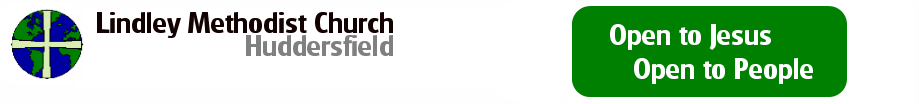 SUNDAY 1st July 2018If you are new to the church, WELCOME; please take a pack from the “Welcome Table” at the back of church and complete our welcome card.First Aid Course in Church LoungeThe First Aid Course planned for Saturday 14th July has been postponed due to illness. This course has been rearranged for Saturday 8th September and Saturday 29th September, both 10am-12pm in the Church Lounge (Donations received go to the British Red Cross).Please speak to Sheena Rudd if interested.MWiB Summer Coffee Morning There will be a COFFEE MORNING on Saturday 7th July 10.00am-12pm at Lindley Methodist Church which will include a cake stall, raffle and bacon sandwiches. Proceeds will go towards an MWiB project in Bolivia where construction work on the roof of St Tabita House in El Alto which will provide a safe place for women to teach, learn, join in fellowship and, where necessary seek refuge. With many thanks for your continued generosity. Glenys Vere.Church walk -  Saturday 14 JulyMeet at the Church Centre at 9.30am or in the Health Centre car park at Kirkburton at 10am – Shelley Lane, Kirkburton HD8 0SJ for an interesting, picturesque 5.5 mile walk around Kirkburton. The car park is free.There are a few steepish undulations including a flight of very steep steps, a number of stiles and some stone squeezes.Stout boots and long trousers are advised as paths are uneven and might be muddy in places. Please bring drinks, packed lunch and waterproofs. For more information, contact Ann Emery or Jean Winpenny.Details about the route can be found here: http://www.kirkburtonparishwalks.co.uk/page9.htmPrayer handbooksThis year we are making prayer handbooks available for anyone who wants one – a good way of encouraging your daily prayer and keeping in touch with what goes on beyond LMC.Please pray for those getting married this summer at Lindley: Helen and Peter on July 21st, and Alistair and Lauren on August 5th.“Going Bananas!” Children’s Holiday Bible Club at Fartown Methodist Church, 13th -17th August, 9.30-12, for children aged 5-11. Book online at http://jotformeu.com/hazzie/online-booking-form,or contact Rev Sally for more informationSeries of Services looking at  JonahLearn more about the book of Jonah over a series of four Sunday evening services in July. Week 1: “The God who pursues” Sunday 1st July 6pm at Lepton Methodist Church. Afternoon Tea at Lepton Methodist ChurchStrawberry Afternoon Tea on Saturday 14th July 2pm-4pm at Lepton Methodist Church serving scones, jam and strawberries. All this costs only £5 with proceeds going to Christian Women in Pakistan.Special Children’s and Families’ Church ServiceOn Sunday 19th August at 9.30am. Please bring the children for an informal summer praise service. Dates for Your DiaryAll Events listed are at Lindley Methodist Church or Church Centre unless advised otherwise above;Regular Events: Prayer for Healing 3rd Wednesday of month in room 3 of the church centre – praying through the prayer requests from HRI Chapel.Thursday Coffee StopEvery Thursday 9.30am – 12noonService & lunch every 1st & 3rd Thursday at noonSaturday CaféEvery Saturday 10am – 12noonSunday ServiceEvery Sunday 10.45am – 11.45am unless otherwise stated. For preacher please see the plan (available at the back of church – please ask a Steward). Crèche available from 11am.Contact us:Registered Charity:Charity Number: 1129166LMC Publications:Send items to media@lindleymethodist.org marked Notices or Grapevine.Circuit Lectionary ReadingsGenesis 6: 1-8Isaiah 43: 14-19Next DeadlinesWeekly – Notices Every Wednesday 5pm.Bi-monthly – Grapevine: Sign up to receive either or both by email via our website: www.lindleymethodist.org07/07/201810amMWiB Coffee Morning10/07/20187.30Special church council11/07/20186pmMen’s Supper Club14/07/20189:30amChurch WalkMinister:Rev Sally Spencer07975854971sally.spencer@methodist.org.uksally.spencer@methodist.org.ukChurch Admin:Ann Emery0777523736401484654535office@lindleymethodist.orgoffice@lindleymethodist.orgMedia:media@lindleymethodist.orgmedia@lindleymethodist.orgWebsite:www.lindleymethodist.orgwww.lindleymethodist.orgFacebook:@methodistmedia@methodistmedia